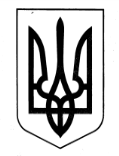 ЛИБОХОРСЬКА ГІМНАЗІЯ(ЗАКЛАД ЗАГАЛЬНОЇ СЕРЕДНЬОЇ ОСВІТИ – ЗАКЛАД ДОШКІЛЬНОЇ ОСВІТИ)БОРИНСЬКОЇ СЕЛИЩНОЇ РАДИ САМБІРСЬКОГО РАЙОНУЛЬВІВСЬКОЇ ОБЛАСТІЄДРПОУ 2648486382 555, вул. Центральна, 495А село Либохора Самбірський район  Львівська область,e-mail:  lybochorska.zosh@gmail.com, сайт: https://lybochorska-zosh.e-schools.infoНАКАЗ22.04.2022                                                     с.Либохора                                            №44Про організацію освітнього процесуКеруючись листом МОН України № 1/3371-22 від 6 березня 2022 року «Про організацію освітнього процесу» та листом від 22.04.2022 року №180 відділу освіти, культури, туризму, молоді та спорту  Боринської селищної ради, НАКАЗУЮ: Продовжити освітній процес у формі дистанційного навчання до 25 по 29 квітня 2022 року (включно).При організації дистанційного навчання керуватись наказом директора гімназії  від 11.03.2022 року №33.Заступнику директора Н.М.Гакавчин довести наказ до колективу гімназії.Відповідальність за виконання наказу покласти заступнику директора Н.М.Гакавчин.Контроль за виконанням наказу залишаю за собою.Директор ________________ В.М.БринчакЗ наказом ознайомлена _________________ Н.М.Гакавчин.